МБУК Центральная библиотека МР Благоварский районУтверждаю Директор МБУК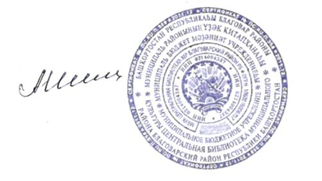 Центральная библиотека_______________ Шиль А.Ф.ПРОЕКТ «Культурное наследие России»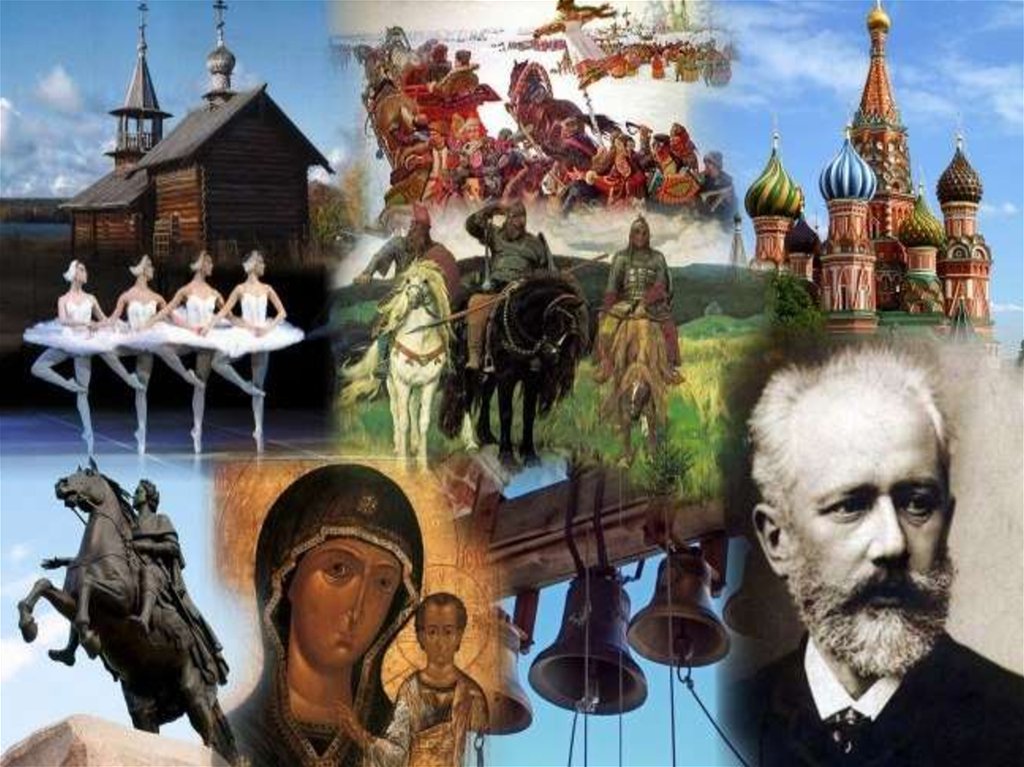 Сведения о проектеСроки реализации проекта: с 01 февраля  по 20 декабря 2022 года.Руководитель проекта: Шиль Ангелина Францевна – директор МБУК ЦБАдрес: 452740 Благоварский район, с.Языково, ул.Ленина 16Исполнители проекта:Токбулатова Ильмира Финисовна, заведующая методическим отделомКувшинова марина Владимировна, заведующая отделом обслуживания ЦБРамазанова Алсу Ниловна, заведующая детской библиотекойБиблиотекари сельских библиотек филиаловКраткое содержание проекта - Проект предполагает проведение ряда мероприятий, направленных к приобщению к традициям, устному народному творчеству, музыкальному фольклору детей и подростков.Аннотация проектаСохранение культурного наследия народа, его совершенствование по мере развития общественного сознания является необходимым условием существования как нации. Ценность народных традиций огромна, а их утрату не восполнить никакими материальными благами.Каждый современный человек интересуется историческим прошлым своей страны. Жизнь становится намного увлекательней, если узнаешь новое об истории родного государства, народа. Уникальные сооружения прошлого удивляют своим многообразием и необычными формами. Многочисленные памятники зодчества, созданные в неповторимом стиле, восхищают нас.В современном обществе большое внимание уделяется знанию исторического прошлого своего народа, священных мест, поэтому данный проект направлен на знакомство учащихся с культурным наследием своих предков; воспитание духовно богатой и высоконравственной личности, подлинного гражданина и патриота, любящего свою Родину.Цель культурного воспитания – Формирование духовно-нравственных качеств подрастающего поколения, воспитания чувства гордости за свой народ, свои традиции , любви и уважения к истории своей Родины.Задачи культурного воспитания:изучение национальной культуры;воспитание бережного отношения к историческому и культурному наследию России;приобщение к традициям, устному народному творчеству, музыкальному фольклору;учить детей видеть красоту в окружающем нас мире.Актуальность. Актуальность проекта обусловлено тем, что чувство любви к Родине и к культуре многогранно по содержанию – это и любовь к родным местам, и гордость за свой народ, и ощущение своей неразрывности с окружающим миром, и желание сохранять и приумножать богатство своей родины.  Поэтому нашей задачей, как библиотекарей, является: воспитание у ребенка любви и привязанности к своей семье, дому, детскому саду, улице, городу, стране. Формирование бережного отношения к природе и всему живому. Воспитание уважения к труду, развитие интереса к русским традициям и промыслам, формирование элементарных знаний о наших предках, расширение представлений о городах, знакомство детей с символами государства (герб, флаг, гимн), развитие чувства ответственности и гордости за достижения страны, формирование толерантности, чувства уважения к другим народам, их традициям. Данные задачи решаются во всех видах детской деятельности: на занятиях, на экскурсиях, в играх, в поездках и в быту.  Чувство Родины начинается с восхищения тем, что видит перед собой малыш, чему он изумляется и что вызывает отклик в его душе. И хотя многие впечатления не осознаны им глубоко, но пропущенные через детское восприятие, они играют огромную роль в становлении личности.Проект рассчитан на детскую и юношескую группу пользователей.Организации, участвующие в реализации проектаОбщеобразовательные школыДетская библиотекаЦентральная модельная библиотекасельские дома культуры и сельские клубыПлан мероприятий в рамках проектаОжидаемый результат:В ходе реализации проекта, учащиеся вовлечены в различные виды деятельности: виртуальные экскурсии,  концертную деятельность, встречи с художниками, квесты, классные часы и просмотры фильмов, что должно положительно и эмоционально затронуть струны детской души, сформировать яркие, живые эмоции. Дети приобретут способность искать ответы на сложные вопросы, критически мыслить. Они смогут развить чувства вкуса, приобщиться к народной культуре, культуре своих предков самым тесным образом, что поспособствует формированию положительных ценностных ориентаций, объединяя и воспитывая взрослых и детей. Привлечение родителей будет способствовать правильному микроклимату в семье, формировать уважение и чувства долга к старшему поколению.№Название мероприятияФормы работыСрок выполненияМесто проведения1«Национальнаякультура народов России»Книжно-иллюстративнаявыставкаВсе библиотеки2«Год культуры шагает по стране»Час информацииФевральЯнышевская сельская библиотека14«Весна славянского братства»Праздник народного творчества и культурыМартКучербаевская сельская библиотека3«Радуга национальных культур»Конкурс рисунковМартМирновская сельская библиотека17«Страна Мастеров»Районный конкурсМартЦентральная библиотека4«Край мой Благоварский»Праздничная программаАпрельКаргалинская сельская библиотека8«Щедраталантами родная сторона»АкцияАпрель-МайШарлыковская сельская модельная библиотека6«В стране русского языка»Интеллектуальная играМайПервомайская сельская модельная библиотека5«Родной край»КвестИюньДетская библиотека7«Славянское  чудо – русская речь, сегодня, сейчас – её нужно сберечь!»Познавательно-игровая программаИюльБалышлинская сельская модельная библиотека16«Звени и пой, златая Русь!»День русской культурыАвгустБлаговарская сельская модельная библиотека9«Не говори шершавым языком»Библио-рингСентябрьПришибская сельская модельная библиотека11«Родина, родные, близкие,друзья»Краеведческий вечерОктябрьЯмакаевская сельская модельная библиотека13«Руки мастера дивное дело творят»Мастер-классОктябрьКашкалашинская сельская библиотека12«Навек любимый-край родной»Интеллектуальная играНоябрьУдрякбашевская сельская библиотека15«Забытые  мелодии – отрада  для  души»Ретро – вечерНоябрьТановская сельская модельная библиотека